Tisztelt Polgármester Asszony /Polgármester Úr!A pécsi Gandhi Gimnázium immár 26 éve fogadja a diákokat azzal a céllal, hogy érettségihez segítse őket, valamint, hogy nemzetiségi intézményként megismertesse velük a cigány/roma kultúra értékeit. Iskolánkból mind ez idáig több mint nyolcszáz érettségizett lépett tovább, hogy azután a felsőoktatásban, a szakképzésben vagy a munka világában mindegyikük megtalálja a saját útját. A felnőtteknek (nem tankötelezett tanulóknak) szóló képzésünket szeretnénk figyelmébe ajánlani. Kérjük, ha az Ön környezetében tud olyan személyeket, akiket érdekelhet levelezős gimnáziumi oktatás, juttassa el hozzá ezt a felhívást. Az érdeklődők honlapunkon további információkat találnak és jelentkezhetnek az alábbi regisztrációs űrlapon. Jelentkezési űrlap:  https://forms.gle/MpiY33CSZMMMuUFU6 Honlapunk: http://gandhigimi.hu/beiratkozasAz iskola igazgatója: Ignácz István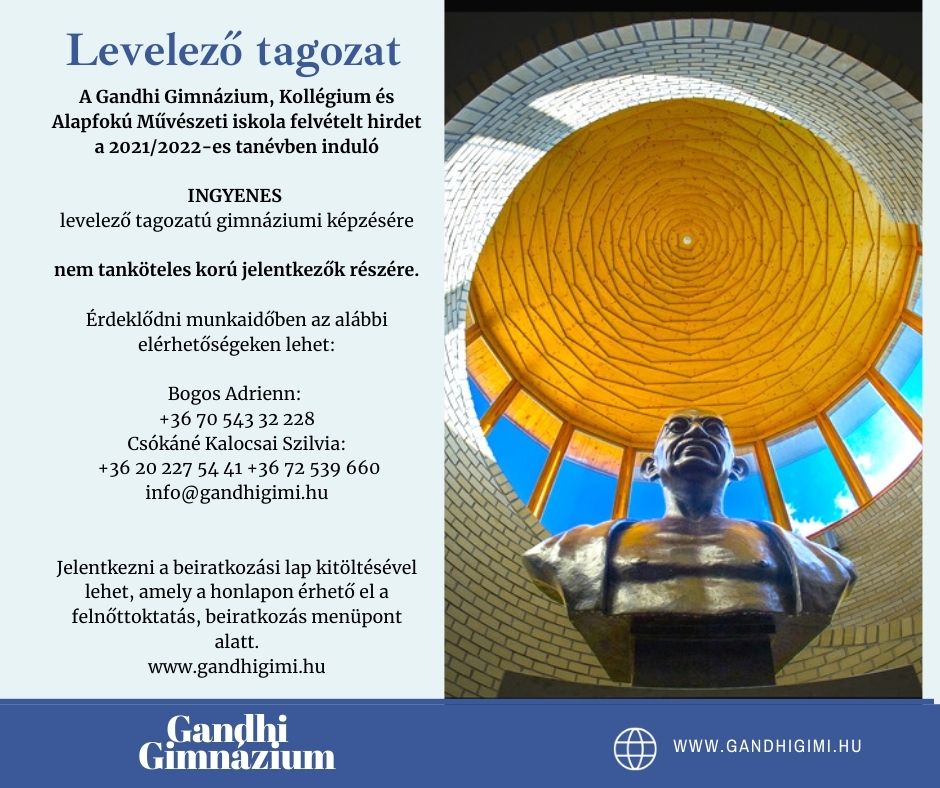 